با توجه به مقاله و شکل شماره 1 و 2 شبیه سازی انجام شده استشبیه سازی با نرم افزار متلب 2012a انجام گردیده استو دو فایل خروجی تحویل شما داده شده است به نام های  wq.mdl که حالت statcom   را با خروجی مقاومتی و Variable load در نظر گرفته شده است و فایل دیگر به نام wqmotor.mdl است که خروجی آن یک موتور القایی که مقادیر آن همانند مقاله در نظر گرفته شده است که می توان نتایج را در آن مشاهده نمودنتایج خروجی: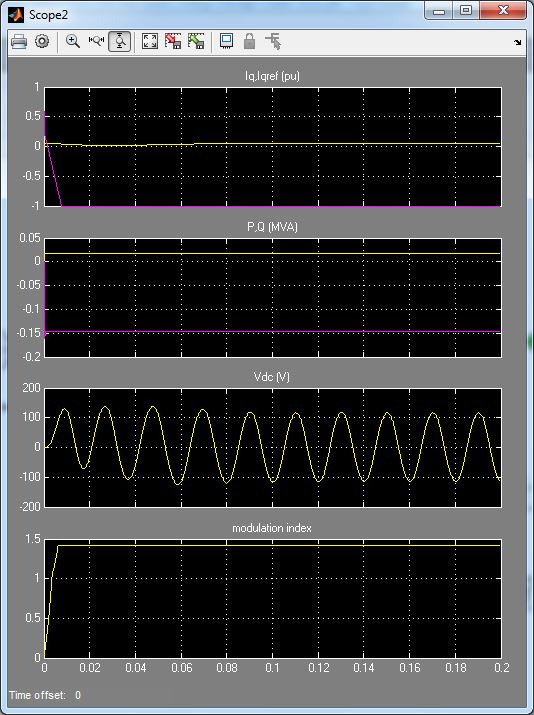 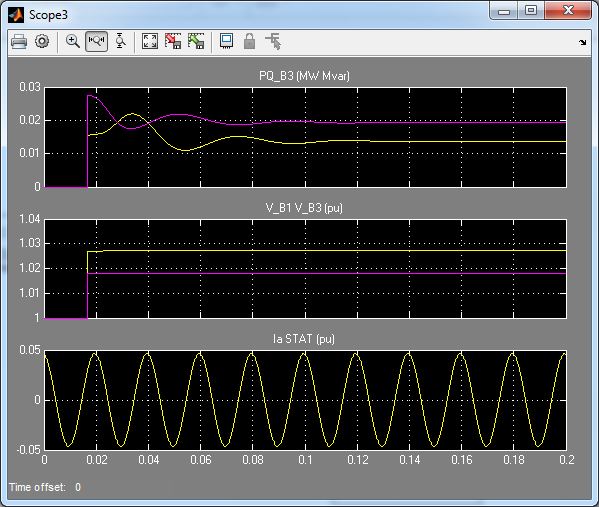 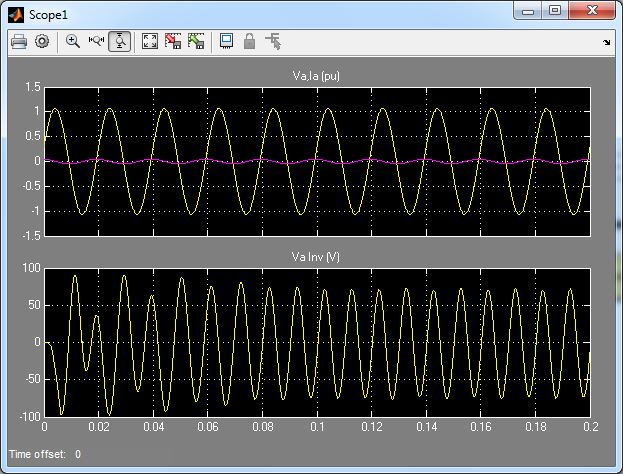 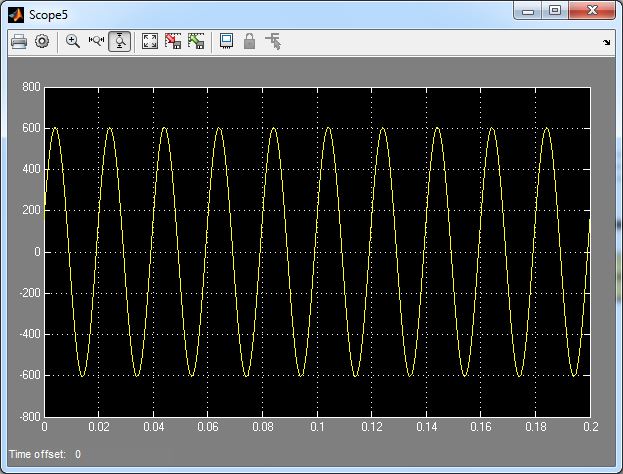 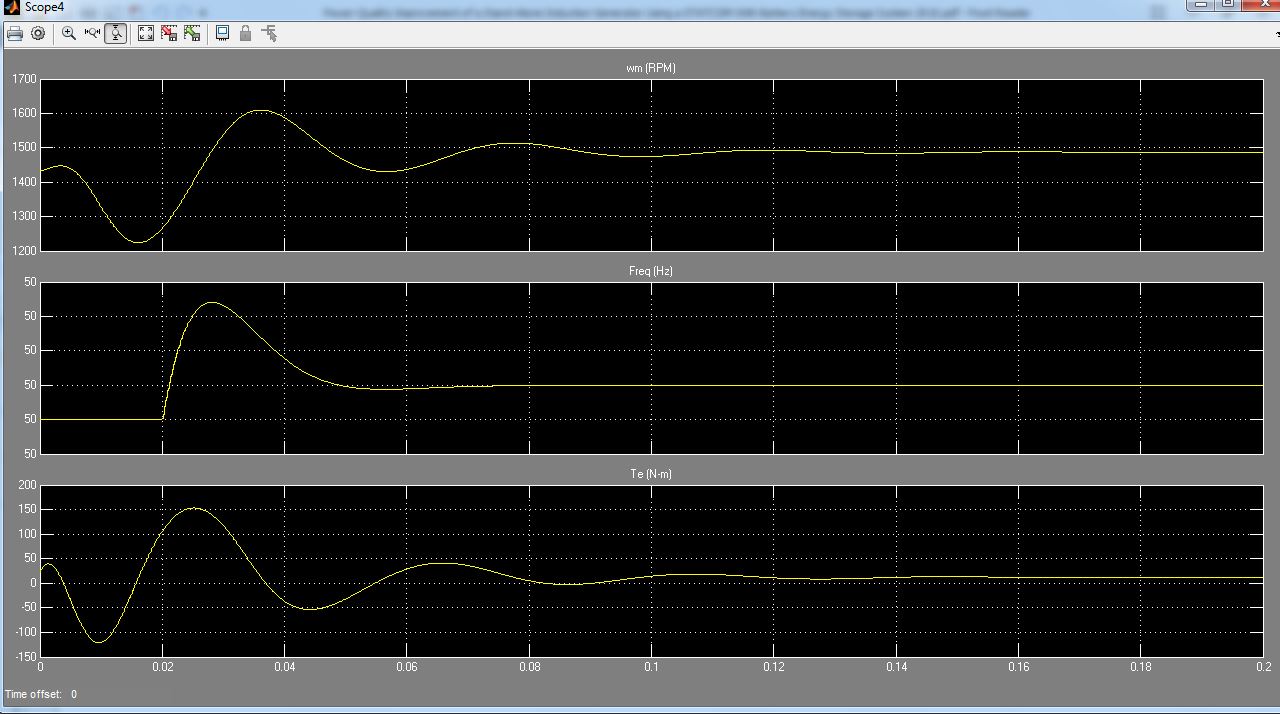 